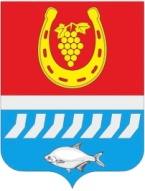 администрациЯ Цимлянского районаПОСТАНОВЛЕНИЕ__.04.2022        	                                  № ___                                         г. ЦимлянскВ соответствии с Федеральным законом от 14.03.2022 № 58-ФЗ «О внесении изменений в отдельные законодательные акты Российской Федерации», распоряжением Губернатора Ростовской области от 12.03.2022 № 49 «Об утверждении Плана первоочередных действий по обеспечению устойчивого развития Ростовской области в условиях внешнего санкционного давления», постановлением Правительства Ростовской области от 04.04.2022 № 262 «Об особенностях расчета арендной платы по договорам аренды земельных участков, находящихся в государственной собственности, в 2022 году» Администрация Цимлянского района ПОСТАНОВЛЯЕТ:Внести в постановление Администрации Цимлянского района от 28.12.2015 № 734 «Об установлении размера арендной платы за земельные участки, государственная собственность на которые не разграничена» следующие изменения:1.1. Дополнить пунктом 1.1 следующего содержания:«1.1. Установить, что c 1 апреля по 31 декабря 2022 г. при расчете арендной платы за земельные участки, государственная собственность на которые не разграничена, к размеру арендной платы, определенному в соответствии с действующими нормативными правовыми актами, применяется коэффициент 0,5 в случаях, если договор аренды земельного участка заключен до 1 апреля 2022 г. по результатам проведения торгов либо без проведения торгов или договор аренды земельного участка заключен после 1 апреля 2022 г. без проведения торгов».2. Настоящее постановление вступает в силу со дня его официального опубликования.3. Контроль за выполнением постановления возложить на первого заместителя главы Администрации Цимлянского района Ночевкину Е.Н.Глава АдминистрацииЦимлянского района				                                     В.В. СветличныйПостановление вноситотдел имущественных и земельных отношенийАдминистрации районаО внесении изменений в постановление Администрации Цимлянского района от 28.12.2015 № 734 «Об установлении размера арендной платы за земельные участки, государственная собственность на которые не разграничена»